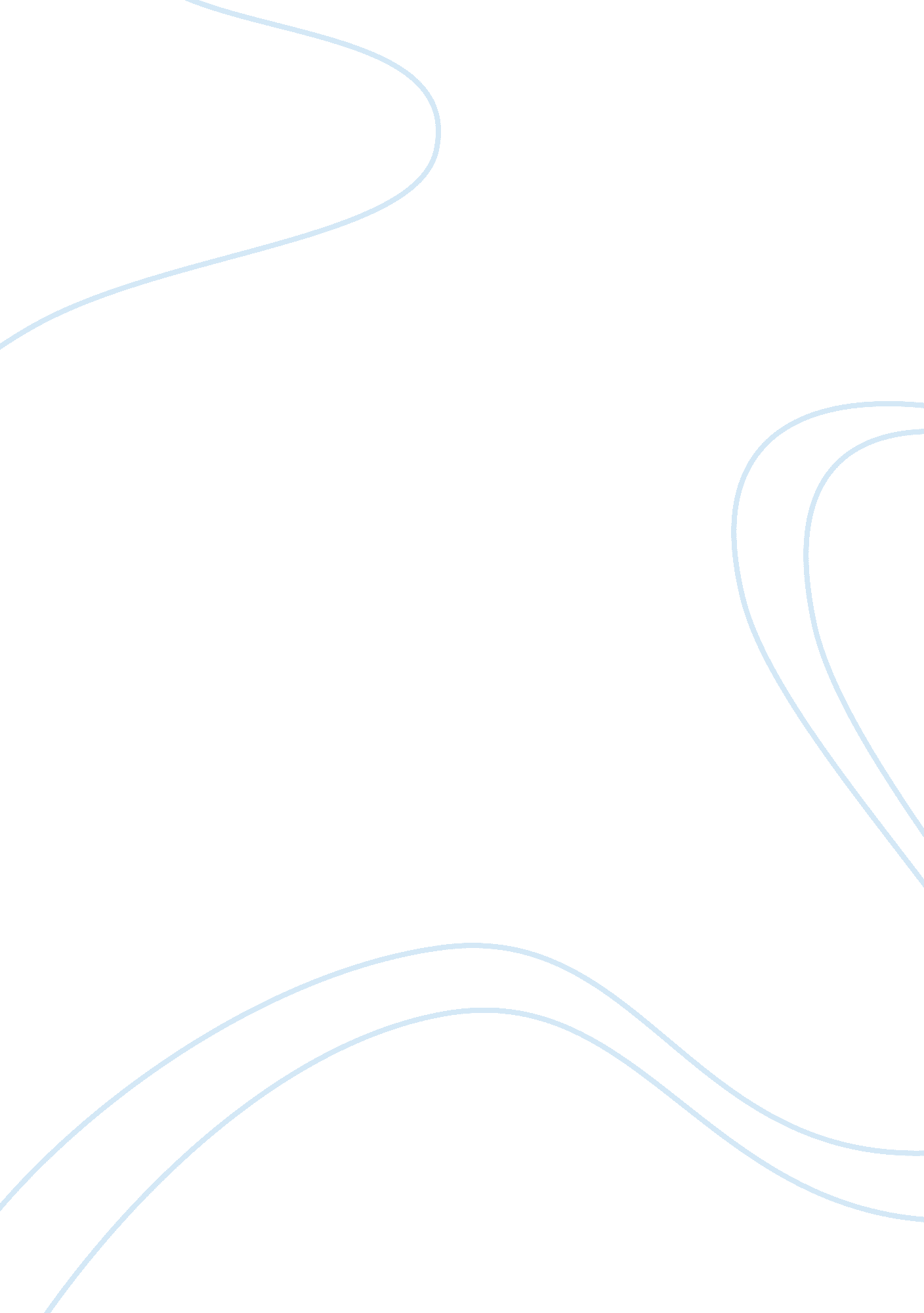 Sample essay on lesson 12Business, Company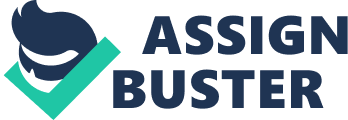 Energy efficiency is one of the reasons that people keep on paying their monthly bill electric bills as provides the needed electricity to sustain their needs. There are both advantages and disadvantages of personal energy independence. We may say that energy may come from different sources, but being independent from the energy itself will avoid the person from paying costly electric bills each month. Thus, if a person is independent from any sources of energy, there is also no need for him to pay for putting up a solar system. We may say that the advantages of being energy independent can be outweighed by its disadvantages. For example, people may be able to reduce their use of energy, but it is almost impossible for them to refrain from using it at all. If they become totally energy independent, their daily lives could be as challenging as living in a world without electricity. However, personal energy independence may be similar to being independent from power companies. Building a personal solar power system is advantageous as it will reduce the household’s energy consumption from power companies. Thus, they will be able to obtain the adequate amount of energy needed for daily their daily usage. However, one of the known disadvantages of putting up a personal solar power system is the cost involved, which could be equals to years of electric bill. On the other hand, the benefits of such system can be paid off especially if the energy generated from the personal solar power system will be sent back to the power company’s electric grid. It is imaginable that the advantage covers having a zero monthly electric bill and a monthly rebate from the utility companies. 